            ОТЧЕТ «XХ Традиционный турнир по настольному теннису «Спорт против наркотиков» в честь Всемирного дня охраны труда и здоровья.                                       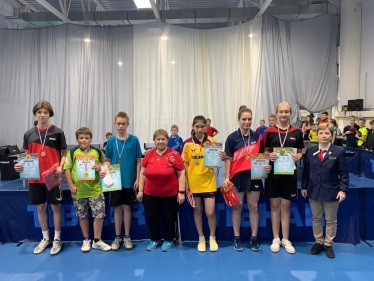 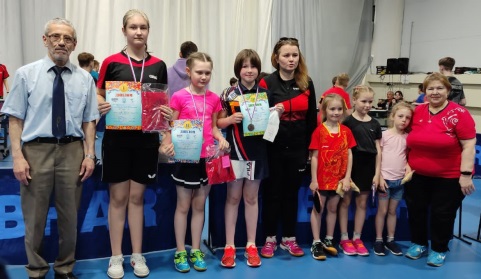 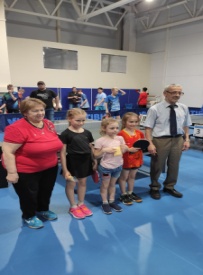 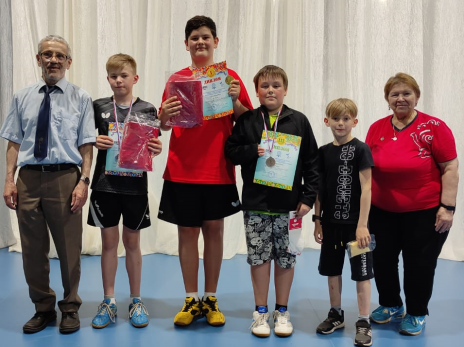           С 27 по 28 мая 2023 года в соответствии с Планом соревнований ФНТР, а также Планом официальных физкультурных и спортивных мероприятий С.-Петербурга на 2023 год в спортивном зале по адресу: ул. Шаврова д.26. прошел  «XХ Традиционный турнир по настольному теннису «Спорт против наркотиков» в честь Всемирного дня охраны труда и здоровья.         Личные соревнования проводились  среди мальчиков, девочек до 14 лет (не старше 13 лет), юношей, девушек до 16 лет (не старше 15 лет).         В соревновании приняло участие 164 спортсмена (113 юношей, 51 девушка). Представители спортивных коллективов городов России:  Москва, Солнечногорск Московской обл., Ижевск;  г. С.-Петербурга: КНТ «Белые молнии»,  ЦНТ «Комета», СШОР №2 Калининского района, СШ №2 Василеостровского района, СШ №2 Красногвардейского района, «Нарвская застава», «Олимп», «Царское Село», СК "Звездный", «Павловск», школа №109 Приморского района; из Ленинградской области: Подпорожье, Сосновый бор, Всеволожск, Сертолово, Новоселье. Результаты соревнований:Результаты соревнований отправлены в ФНТР для обсчета рейтинга. Призеры и победители были награждены медалями, дипломами и ценными призами. Жалобы и протесты не поступали. Случаи нарушения правил соревнований не имелись. Места проведения соревнований, оборудование и инвентарь соответствуют правилам соревнований.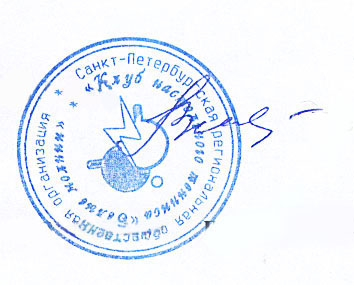 Главный судья: судья ВК, МК Задвицкий А.М.Главный секретарь: судья ВК, МК  Мочула М.С. Директор РТТ- Щесюк В.ДместоФамилия ИмяГод. рожд.Город ТренерОдиночный разряд. Мальчики до 14 лет.Одиночный разряд. Мальчики до 14 лет.Одиночный разряд. Мальчики до 14 лет.Одиночный разряд. Мальчики до 14 лет.Одиночный разряд. Мальчики до 14 лет.1Цаплин Александр 2010Солнечногорск, «Буревестник»Слепов А.В. 2 Загребин Григорий 2012Ижевск Владыкина Н.Р.3Жолудев Константин 2010Санкт-Петербург, СШ Красногвардейского районаЛитвиненко Е.И.Одиночный разряд. Девочки до 14 лет.  Одиночный разряд. Девочки до 14 лет.  Одиночный разряд. Девочки до 14 лет.  Одиночный разряд. Девочки до 14 лет.  Одиночный разряд. Девочки до 14 лет.  1Хлямкова Мария   2010С.-Петербург, КометаЕфанов А.В.2Домрачева Мария2011С.-Петербург, «Белые молнии»Щесюк В.Д. Чекуров Д.В.3 Бирюлина Мирослава 2013Сосновый бор, ДЮСШПетрова Т.                                                              Одиночный разряд.   Юноши до 16 лет.                                                                Одиночный разряд.   Юноши до 16 лет.                                                                Одиночный разряд.   Юноши до 16 лет.                                                                Одиночный разряд.   Юноши до 16 лет.  1Жолудев Константин2010Санкт-Петербург, СШ Красногвардейского районаЛитвиненко Е.И.2 Черсунов Дмитрий   2008Всеволожск, СШОРКонцунтейло А.Д. 3Беляев Евгений 2008 С.-Петербург, «Белые молнии»Щесюк В.Д. Чекуров Д.В.                                                              Одиночный разряд.  Девушки до 16 лет.                                                                Одиночный разряд.  Девушки до 16 лет.                                                                Одиночный разряд.  Девушки до 16 лет.                                                                Одиночный разряд.  Девушки до 16 лет.  1Михайлова Ксения2009С.-Петербург,  СШОР-2Семенова Е.В. 2Норкулова Рухшона 2008С.-Петербург,  СШОР-2Гончарова О.П3 Хлямкова Мария2010С.-Петербург, КометаЕфанов А.В.